Kochane Dzieci, Posłuchajcie DZISIAJ pewnego opowiadania:Pomagać z sercaW niedzielę po obiedzie, kiedy Janek ze swoimi rodzicami wrócił zespaceru po parku, tata Janka wyjął z półki „Biblię dla dzieci”.– Jasiu, czy chciałbyś razem ze mną poczytać opowiadania biblijne? –zapytał tata.– Tak, tak! – zawołał wesoło Janek, który chętnie słucha opowieści czytanychprzez tatę.Tata usiadł w fotelu, wziął syna na kolana i zaczął czytać swoim ciepłymgłosem:Był zwykły, słoneczny dzień w miasteczku Kafarnaum, które jak innemiasta żyło spokojnie, choć nie bez trosk dnia codziennego. Kupcy sprzedawaliswoje towary, ludzie załatwiali sprawy w urzędach, a dzieci bawiłysię wesoło i beztrosko na ulicach miasta. Gdy ludzie dowiedzieli się, że Pan Jezus uzdrawia, przynosili swoich chorych i umierających bliskich: rodziców, rodzeństwo i dzieci.Innego dnia Pan Jezus całymi godzinami nauczał podążających za Nimludzi. Oni słuchali Go i zadawali Mu wiele pytań. Tak mijały długie godzinydnia. Zanim się spostrzegli, nastał wieczór. Daleko w tyle pozostało miasto,z którego wyruszyli w drogę, i daleko było do miasta, do którego zmierzali.Nikt nie miał jedzenia i wszyscy odczuwali już głód. Pewien chłopiec niósł zesobą tylko pięć chlebów i dwie rybki, a głodnych ludzi szło wiele tysięcy.Pan Jezus poprosił uczniów, aby powiedzieli wszystkim, że za chwilę  otrzymają posiłek. Kiedy ludzie usiedli na trawie, uczniowie zaczęli rozdawać pięć chlebów i dwie ryby wielu tysiącom głodnych, ale chlebów nie ubywało, a ryby się nie kończyły. Ludzie spożywający posiłek łamali sobie tyle chleba i brali tyle ryby, ile chcieli. To Pan Jezus sprawił, że wszyscy, którzy Go słuchali, mogli się dobrze najeść, aby mieć siłę do słuchania Jego nauki i energię do dalszej podróży. Tata zamknął książkę i spojrzał pogodnie na syna, mówiąc:                                                                                          – Widzisz, Janku? Pan Jezus dba o ludzi, o ich zdrowie i potrzebę jedzenia.                                                   Jest dobry i kocha wszystkich. Pan Jezus sam pomaga potrzebującym,  a nas uczy troski o innych ludzi.                                                                                                                                                                              – Ja też chcę pomagać innym ludziom! – wykrzyknął Janek. Zerwał się natychmiast z kolan taty i pobiegł do kuchni, gdzie mama zmywała po obiedzie naczynia.                                                                                                                                – Mamusiu – zapytał Janek mamy – czy mogę ci teraz pomóc? Chcę pomagać tak jak Pan Jezus. Mama uśmiechnęła się ciepło do syna i mówiąc tylko „dziękuję”, podała Jasiowi ściereczkę do wycierania naczyń. Tata wszedł do kuchni i widząc, że syn pomaga w zmywaniu, powiedział do żony:                                    – Widzę, że nasz syn tak samo jak Pan Jezus potrafi dawać innym ludziom A do Janka powiedział:                                                                                                              – Brawo, jestem z ciebie dumny, synku.Odpowiedzcie na pytania:– Co zrobili ludzie, kiedy dowiedzieli się, że Pan Jezus jest dobry i pomagachorym ludziom?– Co zrobił Pan Jezus, kiedy dowiedział się, że jego uczniowie i ludziechcący Go słuchać są głodni?– Jaki jest Pan Jezus dla ludzi?– Dlaczego Janek chce być podobny do Pana Jezusa?Zobaczcie na obraz Najświętszego Serca Jezusa – który macie w załączniku – to serce jest znakiem miłości Pana Jezusa do każdego z nas. Pan Jezus pokazuje swoje Serce i wygląda tak jak gdyby chciał je nam oddać. To znaczy, że Pan Jezus jest zawsze gotowy uczynić dla każdego z nas coś dobrego. A dlaczego? Bo Kochane Dzieci – bardzo nas kocha.  Pan Jezus uczy nas, jak być dobrym dla innych ludzi. Kiedy widział chorych proszących o uzdrowienie, spieszył im z pomocą i uzdrawiał; kiedy zaś wiedział, że szli za Nim głodni uczniowie, nakarmił ich chlebem i rybami. Pan Jezus okazuje ludziom serce, bo ich kocha. I nas uczy czynić dobro innym ludziom, abyśmy okazywali im przez to miłość. Dlatego czcimy Serce Pana szczególnie w miesiącu czerwcu – bo ona uczy nas jak być dobrym dla innych.- A Wy Kochane Dzieci co dzisiaj dobrego uczyniliście?         Dziękuję, że jesteście ze mną na każdej katechezie.          Ściskam Was Bardzo mocno i zapewniam o mojej modlitwie za Was                                                                                                                 Patrycja Borowska	Pokoloruj najpiękniej jak potrafisz: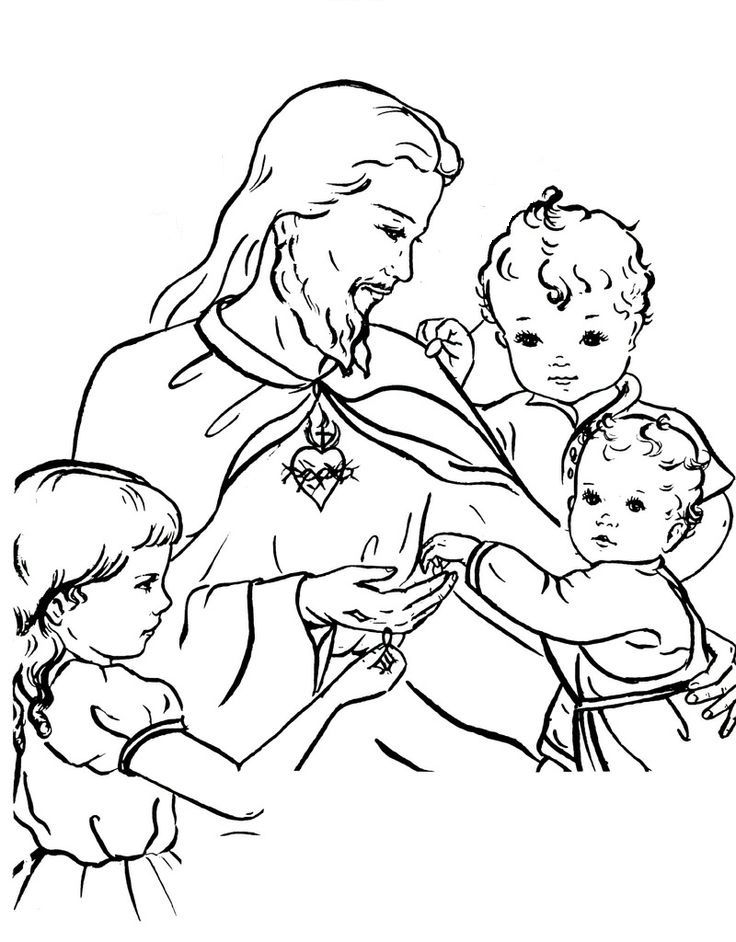 